Basic information:Checklist of Attachments:*Can be obtained after AAC review. Curriculum office can also assist with this documentation.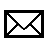 After obtaining department chair & dean support, submit application to: Chas Crocker, Curriculum Technician, ccrocker@santarosa.eduItem 1. Program Goals and Objectives1. Statement of Program Goals and ObjectivesItem 2. Catalog DescriptionADT VerbiageThe Program Title Skills Certificate (less than 16 units) degree is designed to provide a clear pathway to a CSU major and baccalaureate degree. California Community College students who are awarded an ADT are guaranteed admission with junior standing somewhere in the CSU system. This priority does not guarantee admission to specific majors or campuses. Current and prospective community college students are encouraged to meet with a counselor to develop an educational plan that best meets their goals and needs.Students are required to complete 60 semester units that are eligible for transfer to the California State University, including both of the following:The Intersegmental General Education Transfer Curriculum (IGETC) or the California State University General Education – Breadth Requirements.A minimum of 00.00 semester units in a major or area of emphasis, as determined by the community college district. Students are also required to obtain a minimum grade point average of 2.0.
ADTs also require that students must earn a C or better in all courses required for the major or area of emphasis.ContinuedItem 3. Program RequirementsItem 4. Master PlanningAt Santa Rosa Junior College, faculty members with discipline expertise develop all certificates and majors. For AA-T and AS-T degrees, faculty members with appropriate expertise determine which courses align with the C-ID descriptors. The Supervising Administrator(s) then review the application to assure that it aligns with Chancellor’s Office criteria for approval and SRJC guidelines for financial feasibility and community need. The Majors & Certificate Review Committee reviews the application and suggests any changes to assure that all guidelines have been observed. The item is then placed on the Curriculum Review Committee agenda for approval, and when approved, is submitted for approval by the Board of Trustees.Item 5. Enrollment and Completer ProjectionsItem 6. Place of Program in Curriculum/Similar ProgramsItem 7. Similar Programs at Other Colleges in Service AreaProposed Program Title:  			Submitter: Program Type: TOP Code: Career Technical Education (CTE): 	Total Program Units: 00.00Summary of new program costs: Why is this certificate/major needed: For CTE only, brief summary of labor market information: All Applications: Recommended Course Sequence*For Programs in a Career Education TOP Code only, include the following attachments: Advisory committee roster including: First names, last names, titles, companies and contact information Advisory committee minutes where the advisory committee recommends the College create the proposed program Bay Area Community College Consortium Recommendation and Labor Market Information, including job titles (not required for Skills Certificates)*For Associate Degrees for Transfer (based on State-Approved Transfer Model Curriculum) only: Only complete Items #1 & #2 in the Narrative section Include Transfer Model Curriculum Template* Attach applicable C-ID & ASSIST transfer documentation*